Lampiran 1.  Hasil Identifikasi Tanaman Herba Tunjuk Langit    (Helminthostachys zeylanica (L.) Hook)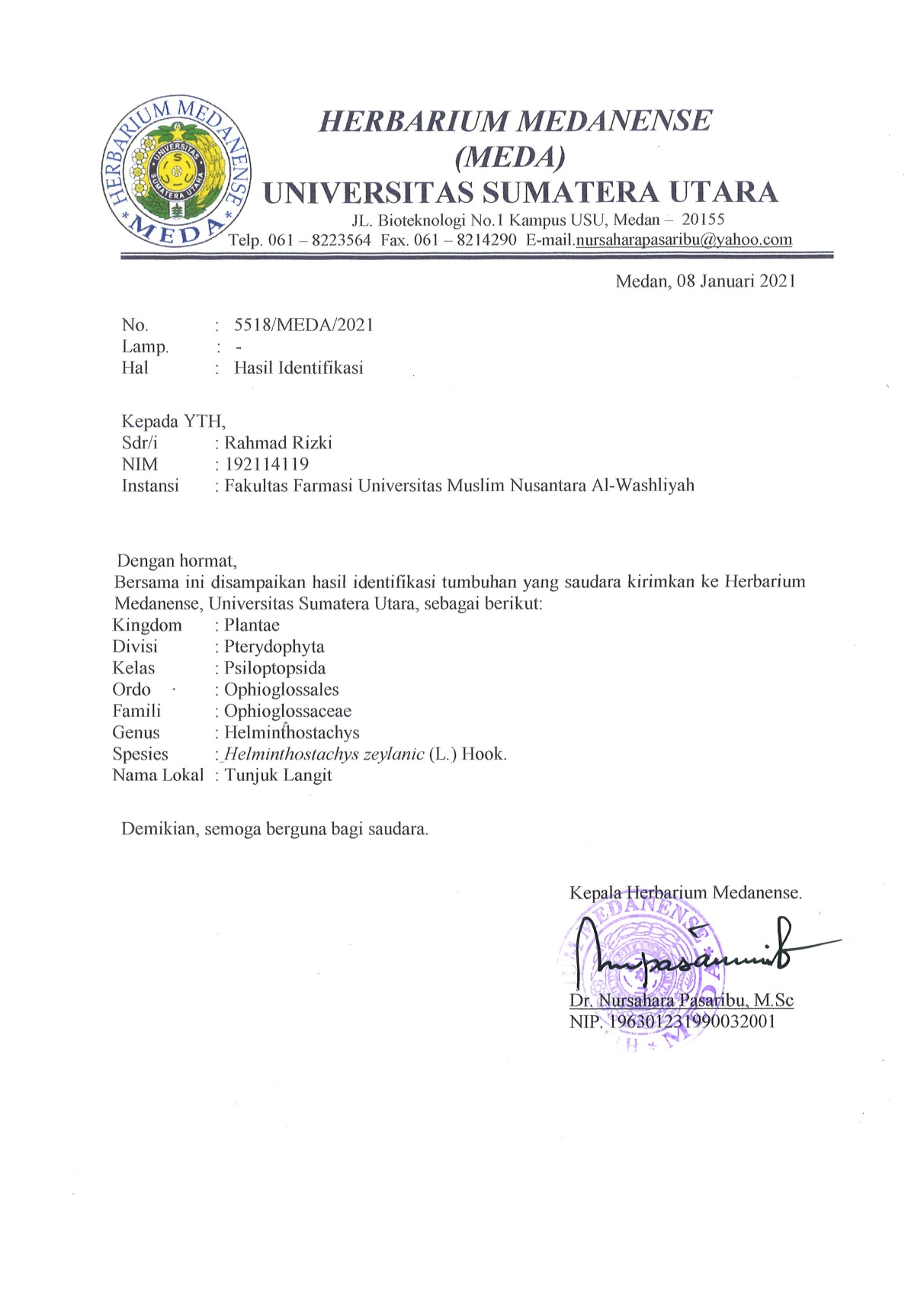 Lampiran 2.  Tumbuhan Herba Tunjuk Langit (Helminthostachys zeylanica (L.) Hook)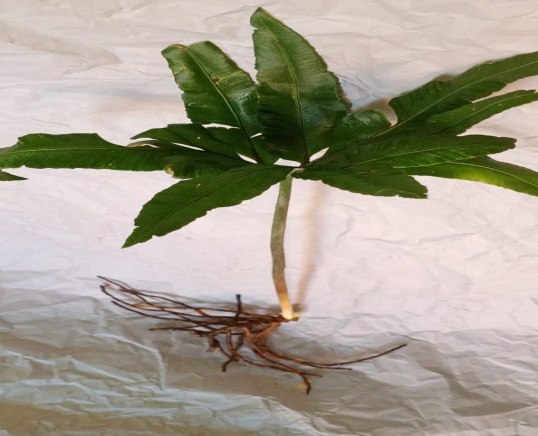 Tumbuhan Herba Tunjuk Langit (Helminthostachys zeylanica (L.) Hook)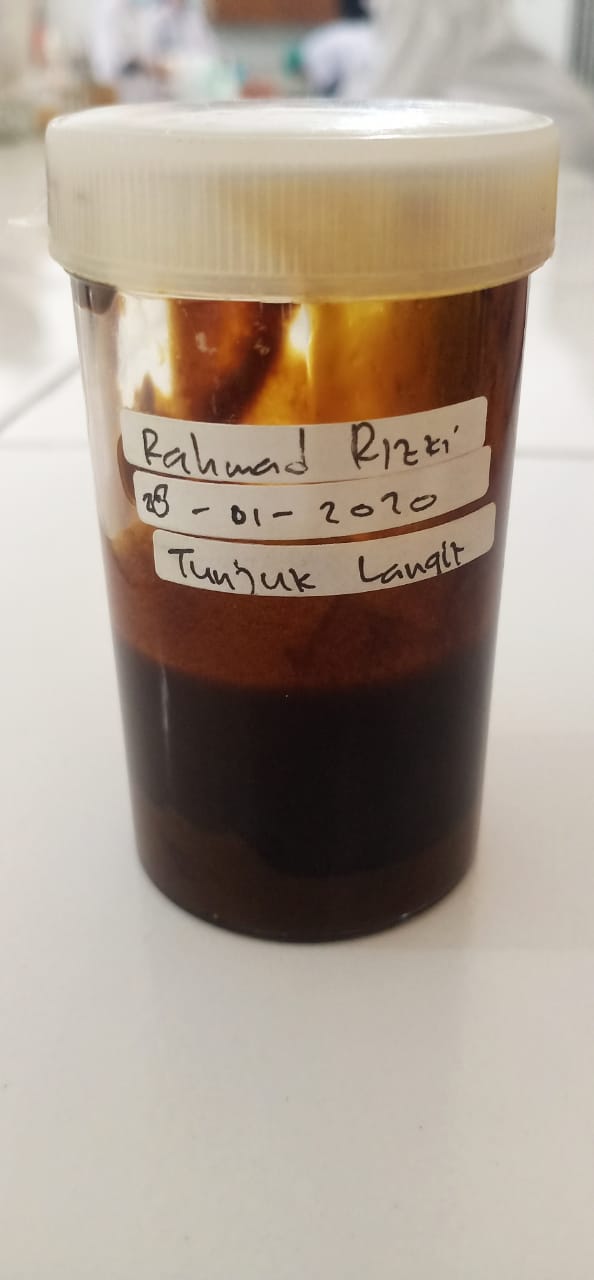 Ekstrak Herba Tunjuk Langit (Helminthostachys zeylanica (L.) Hook)Lampiran 3. Bagan Alir Pengolahan Sampel    Dikeringkan pada suhu 40˚C                                                            Ditimbang    Dihaluskan    Ditimbang		Dimaserasi dengan etanol 96%           Dipekatkan dengan                                                                                    rotary evaporatorLampiran 4 . Mikroskopis Herba Tunjuk Langit (Helminthostachys zeylanica (L.) Hook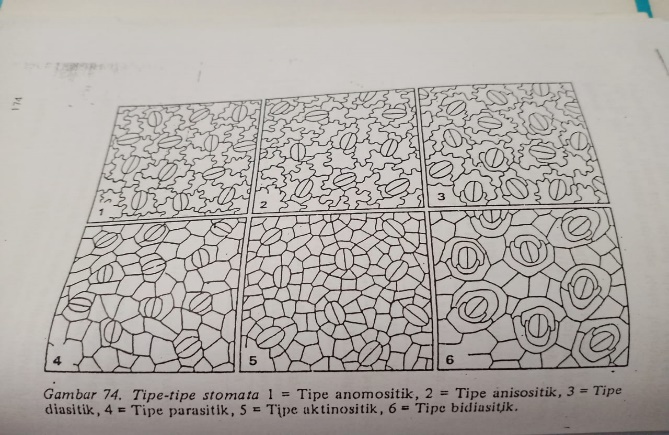 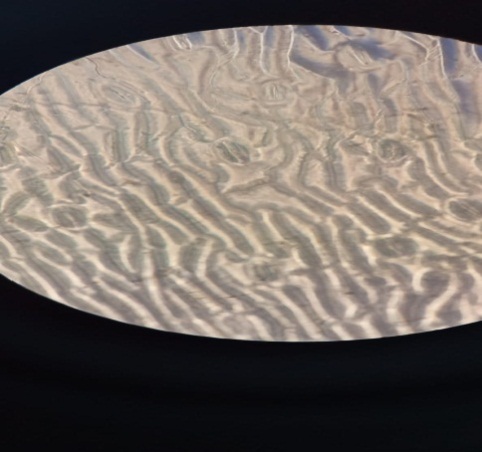 Gambar mikroskopis stomata pada daun	(Sumber : MMI edisi 1)	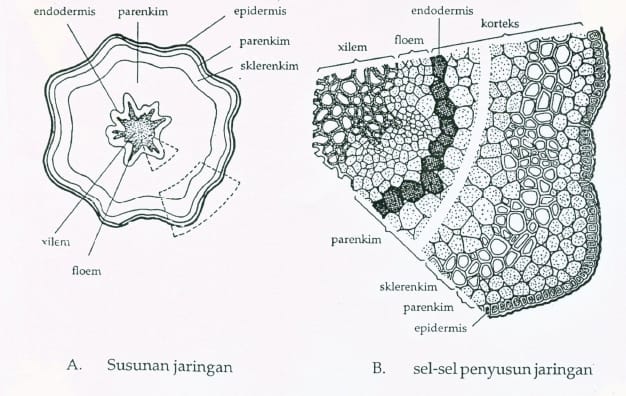 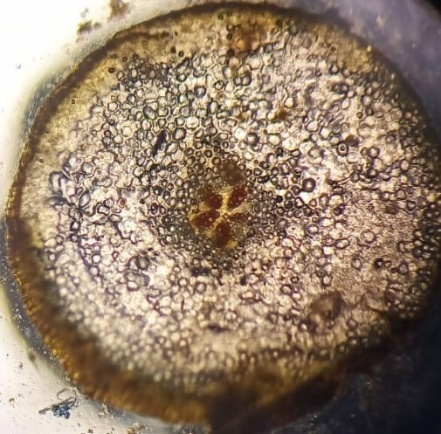 Gambar mikroskopis pada batang 	(Sumber : Marina, 2019)Keterangan gambar: a. stomata parasitikb.epidermisc.xilem dan floemLampiran  5. Makroskopis Tanaman Herba Tunjuk Langit (Helminthostachys zeylanica (L.) Hook)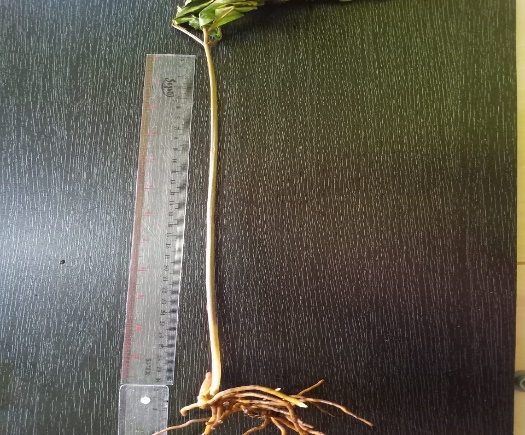 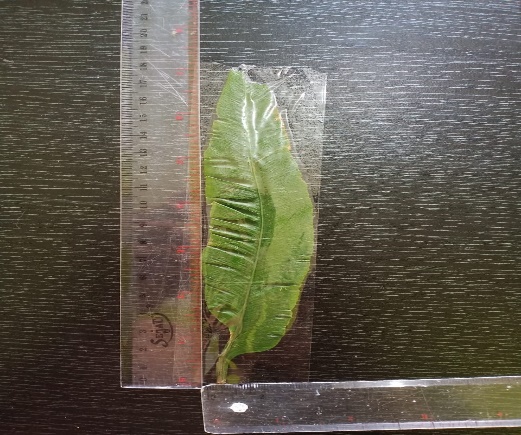 Panjang batang tunjuk langit 30 cm	 Panjang daun tunjuk langit 18 cm dan lebar daun 3,5 cm 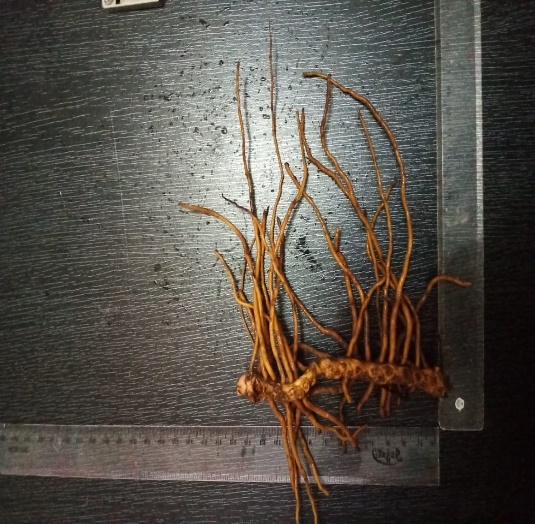 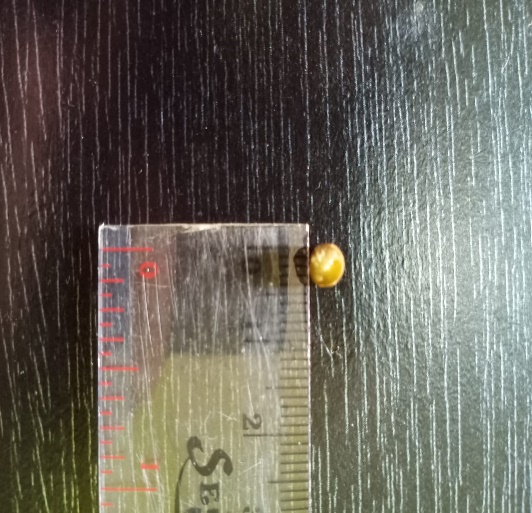 Panjang akar tunjuk langit 12 cm			   Diameter batang 1 cm 	diameter akar  1 cmLampiran 6. Dokumentasi Alur Ekstraksi Sampel Herba Tunjuk Langit  (Helminthostachys zeylanica (L.) Hook)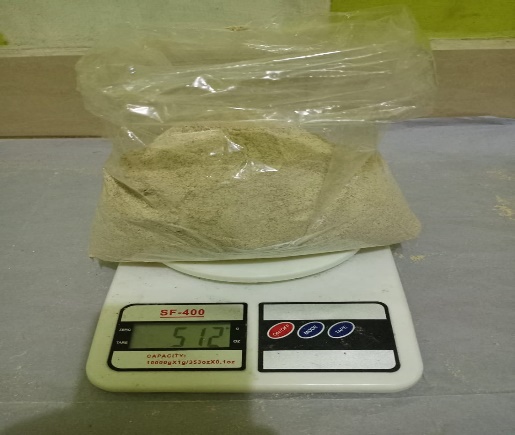 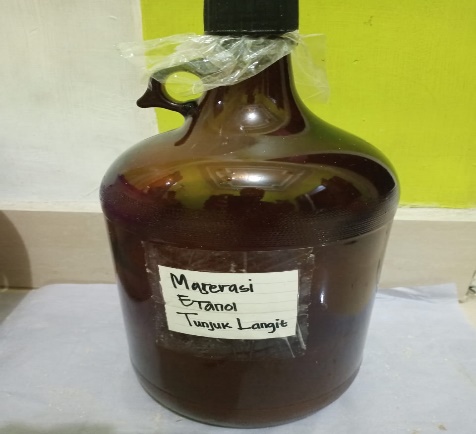 Simplisia Herba Tunjuk Langit	            maserasi dengan etanol 96%  	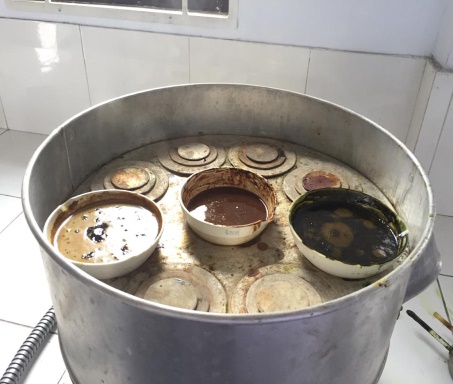 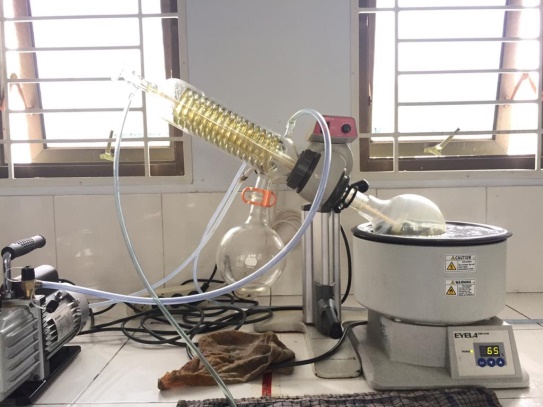 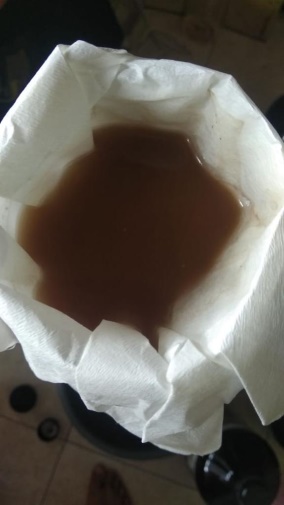 penyaringan maserat	proses penguapan dengan rotary           pemekatan ekstrak		evaporatorLampiran 7.  Dokumentasi Skrining Fitokimia Ekstrak Dan Simplisia Herba Tunjuk Langit (Helminthostachys zeylanica (L.) Hook)	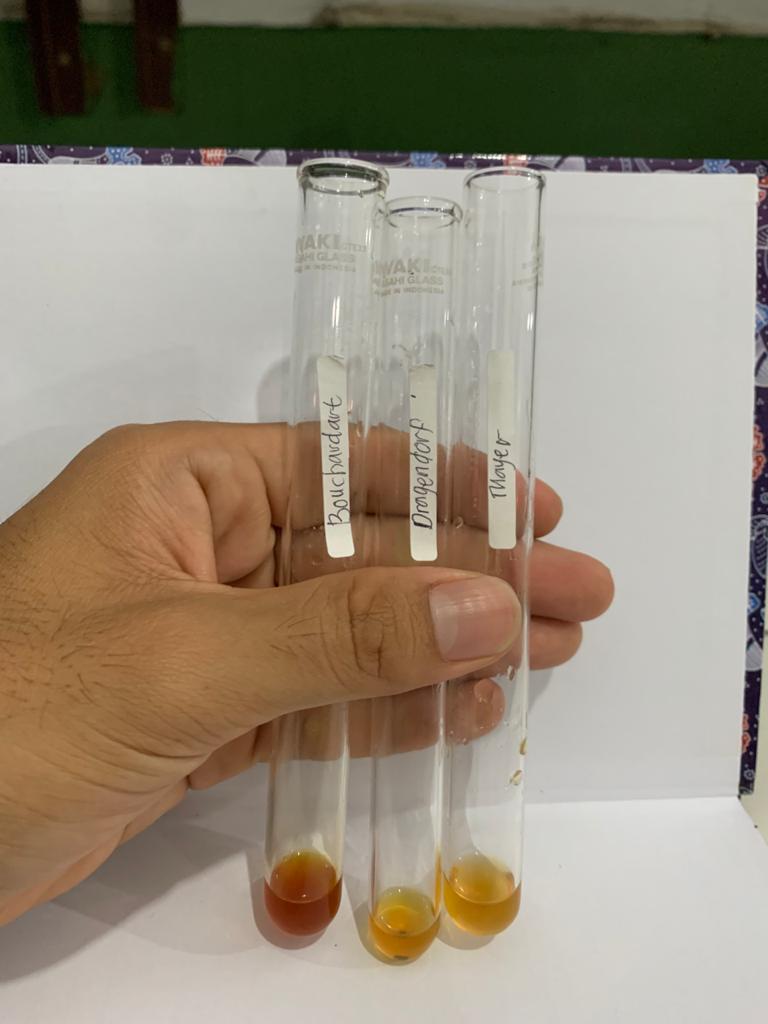 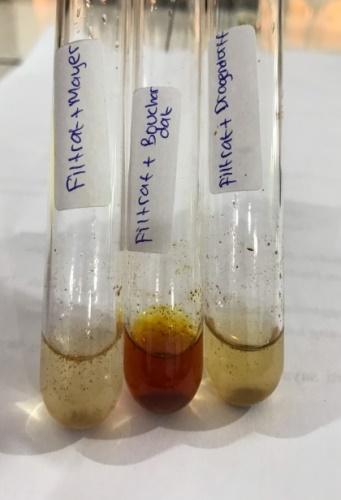 Uji alkaloid ekstrak			     Uji alkaloid simplisia                                             (+) terbentuk masing-masing 		     (+) terbentuk masing-masingEndapan Mayer (putih), 			     Endapan Mayer (putih), Dragendro (jingga), dan			     Dragendro (jingga), danBouchardat (coklat).			     Bouchardat (coklat).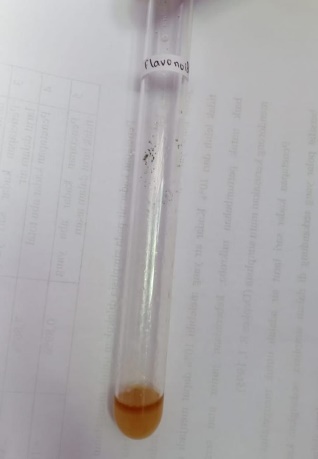 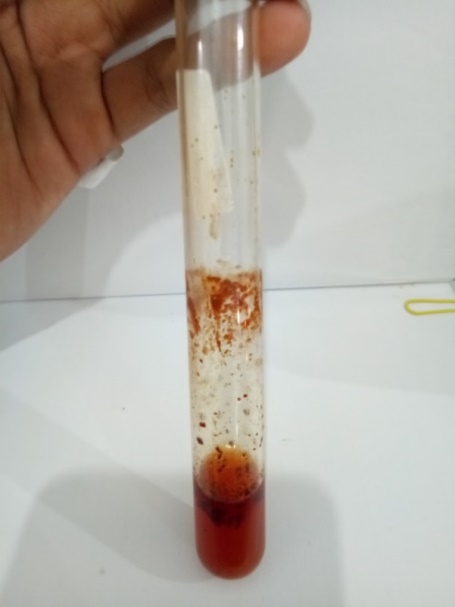 Uji flavonoid ekstrak			     Uji flavonoid simplisia                                        (+) terbentuk warna merah,			     (+) terbentuk warna merah,Kuning jingga.				     Kuning jingga.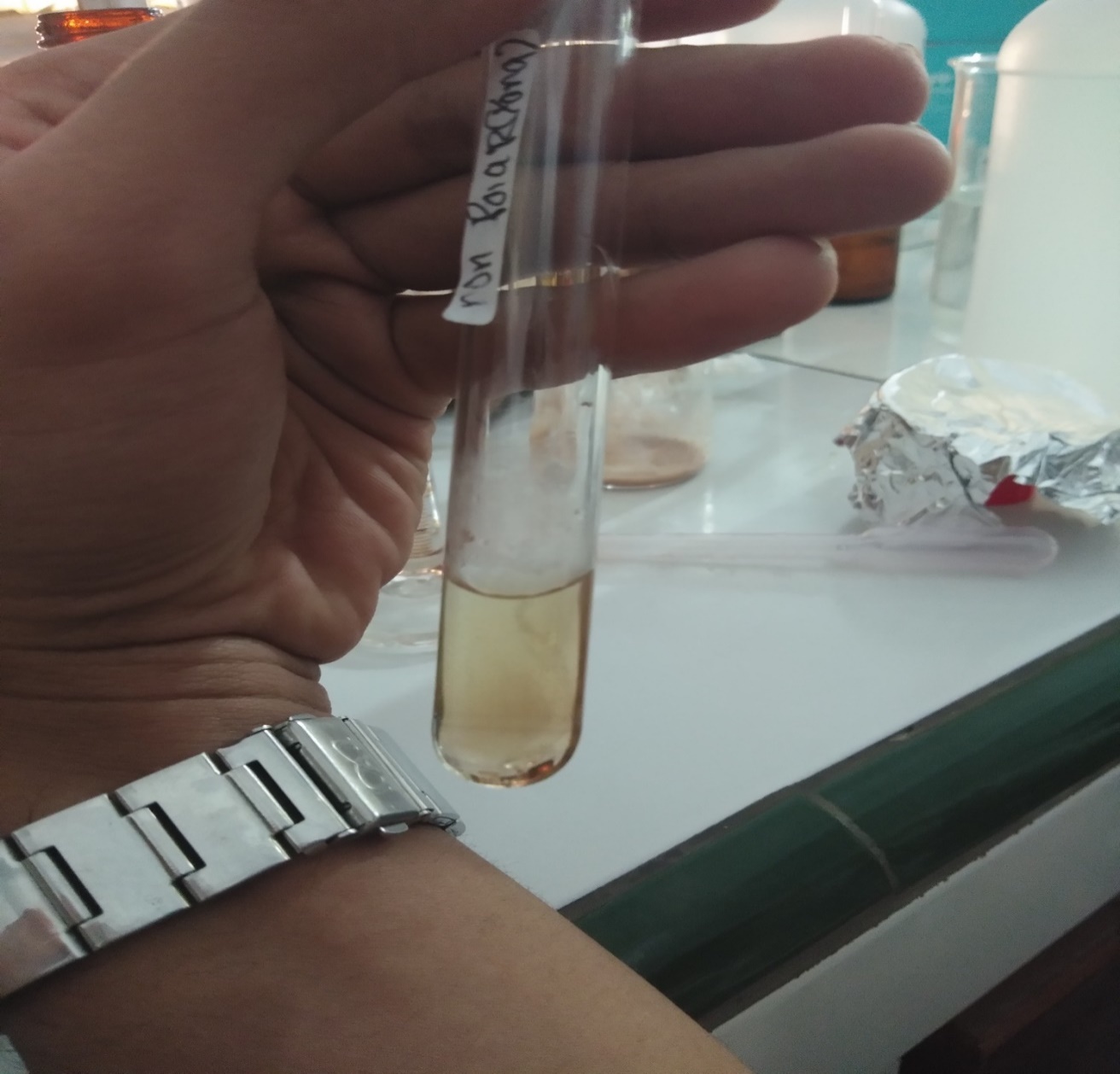 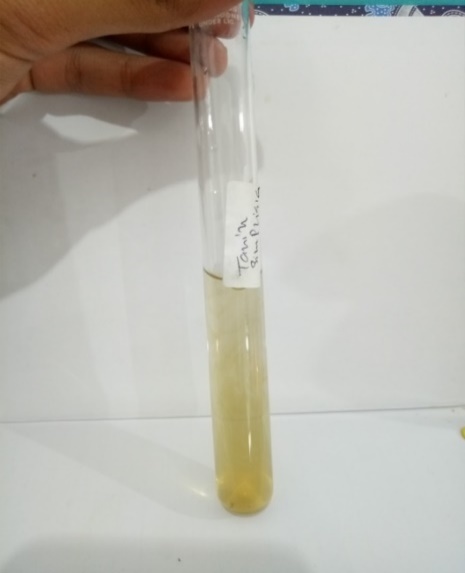 Lampiran 7. (Lanjutan)Uji tanin ekstrak			    	     Uji tanin simplisia                                                    (+) terbentuk warna biru			      (+) terbentuk warna biruAtau hijau kehitaman			      Atau hijau kehitaman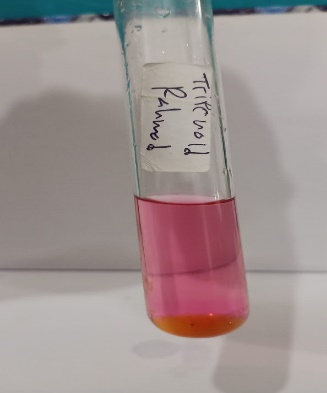 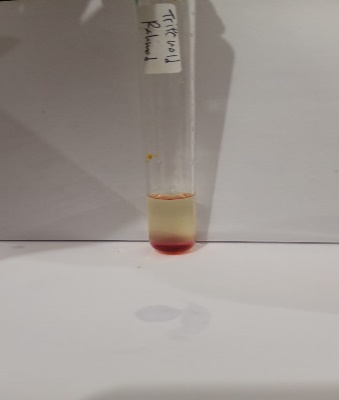 Uji triterpenoid ekstrak			     Uji triterpenoid simplisia                                             (+) terbentuk warna ungu merah		      (+) terbentuk warna ungu merah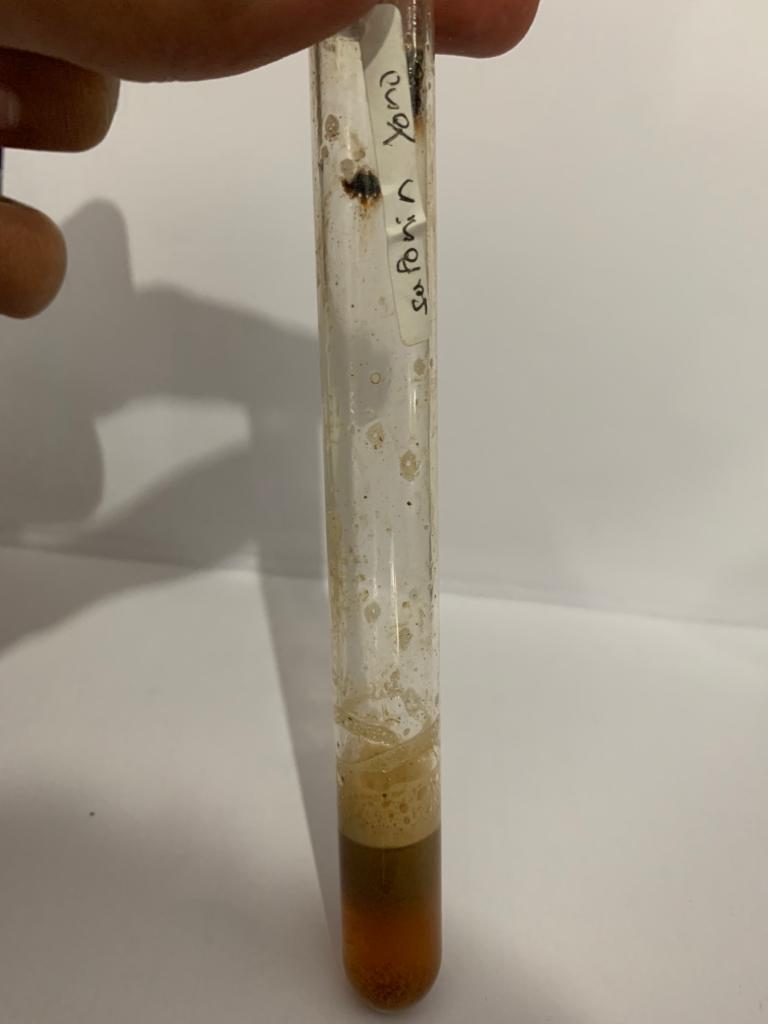 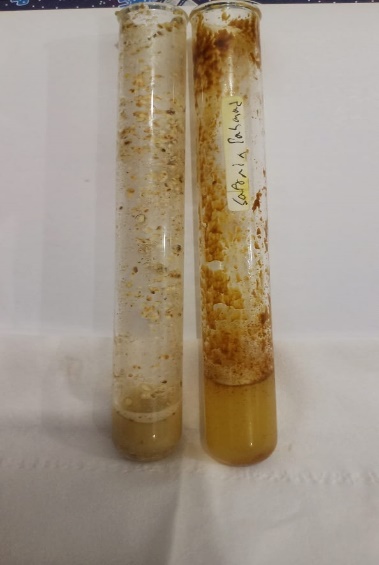 Uji saponin ekstrak			     	     Uji saponin simplisia                                             (+) terbentuk busa				     (+) terbentuk busa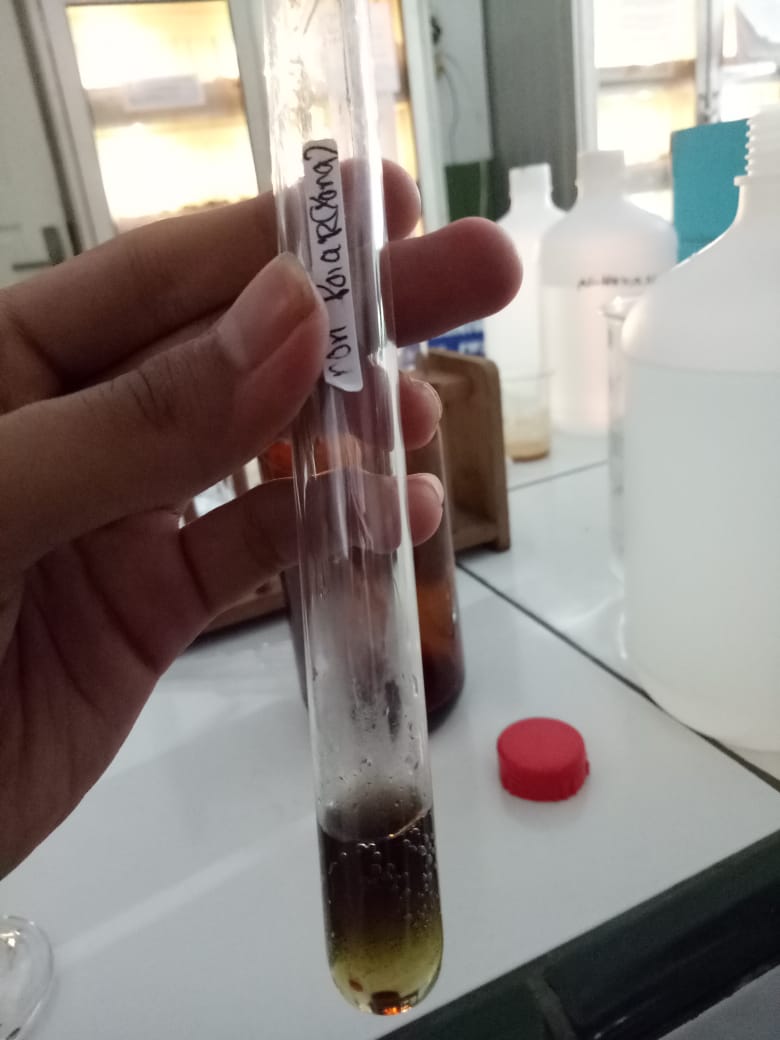 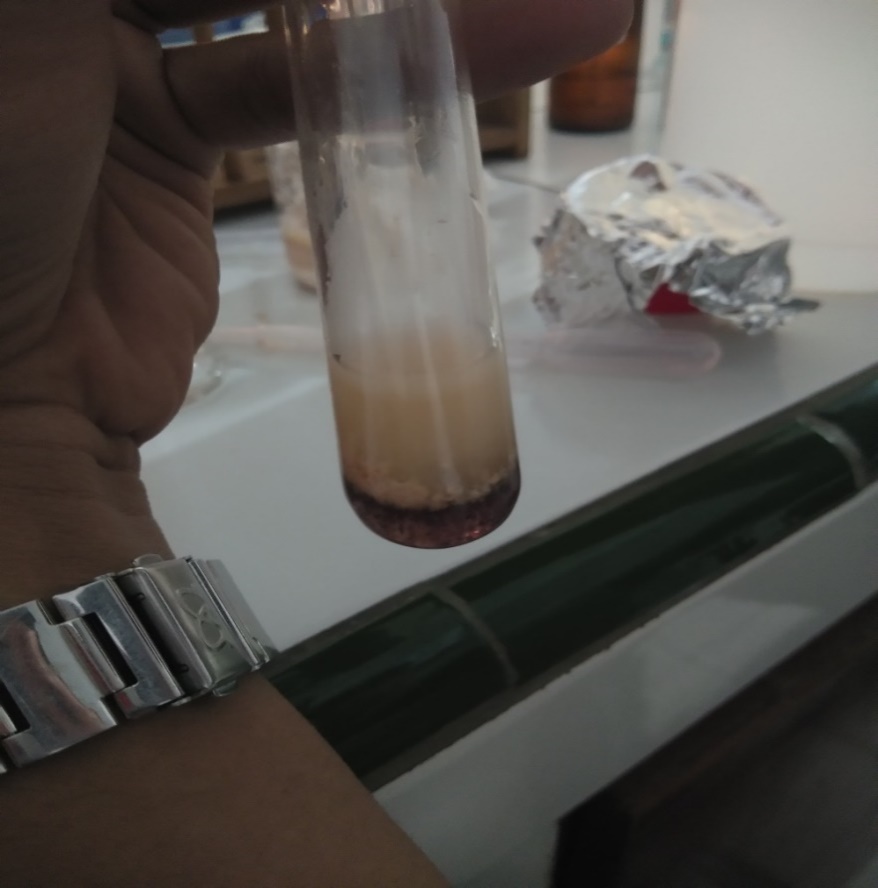 Uji glikosida ekstrak			     Uji glikosida simplisia  (-) tidak terbentuk 			     (-) tidak terbentuk Cincin ungu				     Cincin unguLampiran 8. Perhitungan Susut Pengeringan Herba Tunjuk Langit (Helminthostachys zeylanica (L.) Hook)      Diketahui  :      Bobot tumbuhan segar	= 10.000 gram      Bobot simplisia		= 1200 gram  % susut pengeringan	=  x 100%  % susut pengeringan	=  x 100% 			= 88,00%Lampiran 9. Perhitungan Randemen Ekstrak Herba Tunjuk Langit  (Helminthostachys zeylanica (L.) Hook)      Diketahui :      Bobot serbuk simplisia	= 500 gram      Volume pelarut		= 5000 ml      Bobot ekstrak		= 98,594 gram   % Rendemen ekstrak	=  x 100 %   % Rendemen ekstrak	=  x 100 %				= 19,72 %Lampiran 10. Perhitungan Penetapan Kadar Air Simplisia Herba Tunjuk Langit (Helminthostachys zeylanica (L.) Hook).% kadar air =  x 100%Keterangan : V0 = Volume destilasi dari penjenuhan toluen		  V1 = Volume destilasi air dari simplisiaSampel pengulangan IV0		= 1,8 mlV1		= 2,1 mlBerat simplisia	= 5 gram% kadar air	=  x 100%	= 6,00%Sampel pengulangan IIV0		= 1,8 mlV1		= 2,1 mlBerat simplisia	= 5 gram% kadar air	=  x 100%	= 6,00%Sampel pengulangan IIIV0		= 2 mlV1		= 2,3 mlBerat simplisia	= 5 gram% kadar air	=  x 100%	= 6,00%Kadar air rata-rata =  = 6,00%Lampiran 11.  Perhitungan Penetapan Kadar Sari Larut Air dan Kadar Sari Larut     Etanol Simplisia Herba Tunjuk Langit (Helminthostachys zeylanica (L.) Hook)Perhitungan penetapan kadar sari larut air% kadar =  x 100%Pengulangan 1Berat sampel 		= 5 gramBerat cawan kosong	= 31,69 gramB1 	= 31,92 gramB2 	= 31,90 gramB3 	= 31,90 gramBrata-rata	= 31,90 gram% kadar =  x 100% 	= 21,00%Pengulangan 2Berat sampel		= 5 gramBerat cawan kosong	= 32,16 gramB1 	= 32,36 gramB2 	= 32,37 gramB3 	= 32,37 gramBrata-rata	= 32,36 gram% kadar =  x 100%	= 20,00%Lampiran 11. (Lanjutan)Pengulangan 3Berat sampel		= 5 gramBerat cawan kosong	= 32,27 gramB1 	= 32,52 gramB2 	= 32,50 gramB3 	= 32,50 gramBrata-rata 	= 32,50 gram% kadar =  x 100%	= 23,00%Kadar sari larut air rata-rata = 	= 21,33%Perhitungan penetapan kadar sari larut etanol% kadar =  x 100%Pengulangan 1Berat sampel		= 5 gramBerat cawan kosong	= 31,83 gramB1 	= 32,07 gramB2 	= 32,06 gramB3 	= 32,06 gramBrata-rata 	= 32,06 gram% kadar =  x 100%	= 23,00%Lampiran 11. (Lanjutan)Pengulangan 2Berat sampel		= 5 gramBerat cawan kosong	= 32,09 gramB1 	= 32,35 gramB2 	= 32,38 gramB3 	= 32,38 gramBrata-rata 	= 32,37 gram% kadar =  x 100%	= 28,00%Pengulangan 3Berat sampel		= 5 gramBerat cawan kosong	= 31,90 gramB1 	= 32,14 gramB2 	= 32,17 gramB3 	= 32,17 gramBrata-rata 	= 32,16 gram% kadar =   x 100%	= 26,00%kadar sari larut etanol rata-rata =   x 100% = 25,67 %Lampiran 12. Perhitungan Penetapan Kadar Abu Total dan Kadar Abu Tidak Larut Asam Simplisia Herba Tunjuk Langit (Helminthostachys zeylanica (L.) Hook).Perhitungan penetapan kadar abu total% kadar =  x 100%	Pengulangan 1Berat sampel		= 2 gramBerat cawan kosong	= 59,81 gramB1 	= 59,88 gramB2 	= 59,91 gramB1 	= 59,91 gramBrata-rata 	= 59,90 gram% kadar =  x 100%		= 4,50 %Pengulangan 2Berat sampel		= 2 gramBerat cawan kosong	= 60,53 gramB1 		= 60,63 gramB2 		= 60,65 gramB1 		= 60,65 gramBrata-rata 	= 60,64 gram% kadar =	  x 100%	= 5,50%Lampiran 12. (Lanjutan)Pengulangan 3Berat sampel		= 2 gramBerat cawan kosong	= 60,77 gramB1 		= 60,87 gramB2 		= 60,84 gramB1 		= 60,84 gramBrata-rata 	= 60,85 gram% kadar =	  x 100%	= 4,00 %Kadar abut total rata-rata =  = 4,67%Perhitungan penetapan kadar abu tidak larut asam% kadar =  x 100%Pengulangan 1Berat sampel		= 2 gramBerat cawan kosong	= 59,81 gramB1 	= 59,83 gramB2 	= 59,82 gramB3 	= 59,82 gramBrata-rata 	= 59,82 gram% kadar =	  x 100%	= 0,50 %	Lampiran 12. (Lanjutan)Pengulangan 2Berat sampel		= 2 gramBerat cawan kosong	= 60,53 gramB1 	= 60,53 gramB2 	= 60,56 gramB3 	= 60,56 gramBrata-rata 	= 60,55 gram% kadar =	  x 100%	= 1,00 %Pengulangan 3Berat sampel		= 2 gramBerat cawan kosong	= 60,77 gramB1 	= 60,77 gramB2 	= 60,79 gramB3 	= 60,79 gramBrata-rata 	= 60,78 gram% kadar =	  x 100%	= 0,50 %% kadar 	=	  x 100%	= 0,67 %Lampiran 13. Cara pembuatan media Muller Hinton Agar (MHA)M1   x  V1     =    M2   x  V2M1   x  1000 ml = 38 g   x   100 ml	M1    =  	        = 3,8 gCara kerja:Media Mueller Hinton Agar (MHA) ditimbang sebanyak 3,8 gram dan dilarutkan dengan aquadest sebanyak 100 ml, dididihkan hingga larut, kemudian disterilisasi dalam autoclave dengan suhu 121oC selama 15 menit, kemudian media MHA dikeluarkan dari autoclave, kemudian dituang kedalam masing-masing cawan petri dengan rata, kemudian dibiarkan hingga membeku.	Lampiran 14. Cara pembuatan larutan standar Mc. FarlandH2SO4 1% dibuat 10 mL dari H2SO4 97%C1   x  V1     =    C2   x  V297%  x  V1 = 1%   x   10 ml	V1    =  	         = 0,1 mLCara kerja : H2SO4 97% dipipet sebanyak 0,1 mL dalam labu ukur 10 mL, dipaskan tanda batas dengan aquadest dan dihomogenkan.Larutan BaCl2 1% dibuat dalam 10 mLCara kerja : BaCl2 ditimbang sebanyak 0,1 gram dalam beaker glass dan dilarutkan dengan aquadest, kemudian dipindahkan dalam labu ukur 10 mL, dipaskan sampai tanda batas dengan aquadest dan dihomogenkan.Pembuatan larutan Mc. Farland :Larutan H2SO4 1% dipipet sebanyak 9 mL, kemudian dicampurkan dengan larutan BaCl2 1% sebanyak 1 mL dalam tabung reaksi, kemudian dikocok hingga terbentuk larutan yang keruh, kemudian digunakan sebagai standar kekeruhan suspensi bakteri uji.Lampiran 15.  Perhitungan Dan Cara Pembuatan Konsentrasi Ekstrak Herba Tunjuk Langit (Helminthostachys zeylanica (L.) Hook) Dengan Kosentrasi 10%, 15%, 20% Dan 25%Konsentrasi 25% sebanyak 10 mLCara kerja:Ekstrak kental Herba Tunjuk Langit ditimbang sebanyak 2,5 gram kemudian dimasukkan ke dalam labu ukur 10 mL, lalu ditambahkan DMSO sampai tanda batas, kocok hingga homogen.Konsentrasi 20% sebanyak 10 mLDibuat dengan pengenceran dari konsentrasi 25%C1  x  V1     =    C2   x  V225%  x V1  = 20%  x  10 mL	     V1   =  	            = 8 mLCara kerja:Larutan ekstrak Herba Tunjuk Langit 25% dipipet sebanyak 8 mL, kemudian dimasukkan ke dalam labu ukur 10 mL, lalu ditambahkan DMSO sampai tanda batas, kocok hingga homogen.Lampiran 15. (Lanjutan)Konsentrasi 15% sebanyak 10 mLDibuat dengan pengenceran dari konsentrasi 20%C1 x V1	= C2 x V220% x V1	= 15%  x 10 ml	      V1  = 	        	= 7,5 mlCara kerja:Larutan ekstrak Herba Tunjuk Langit 20% dipipet sebanyak 7,5 mL, kemudian dimasukkan ke dalam labu ukur 10 ml, lalu ditambahkan DMSO sampai tanda batas, kocok hingga homogen.Konsentrasi 10% sebanyak 10 mLDibuat dengan pengenceran dari konsentrasi 15%C1 x V1	= C2 x V215% x V1	= 10%  x 10 ml	      V1  = 	        	= 6,6 mlCara kerja:Larutan ekstrak Herba Tunjuk Langit 15% dipipet sebanyak 6,6 mL, kemudian dimasukkan ke dalam labu ukur 10 ml, lalu ditambahkan DMSO sampai tanda batas, kocok hingga homogeny.Lampiran 16. Dokumentasi Hasil Uji Zona Hambat Antibakteri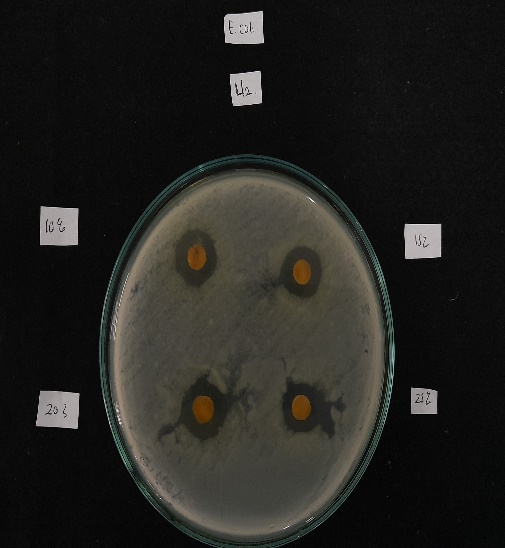 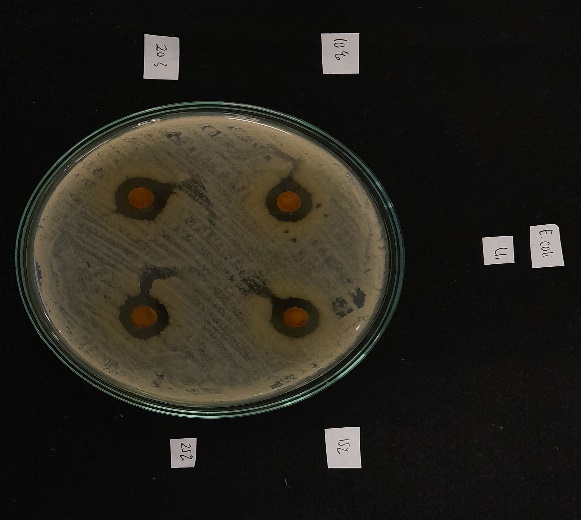 (b)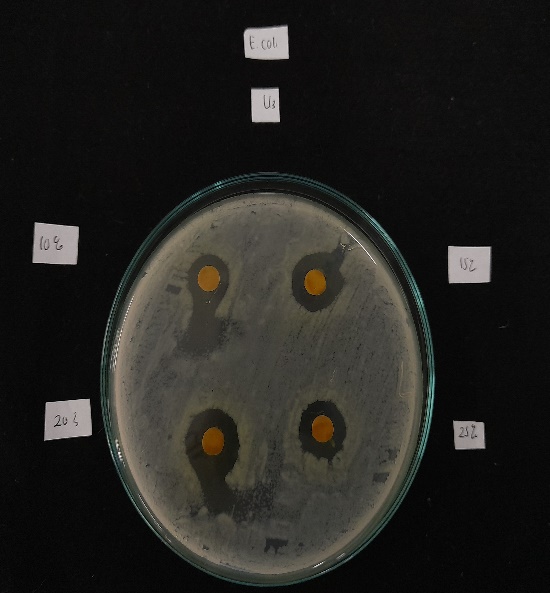 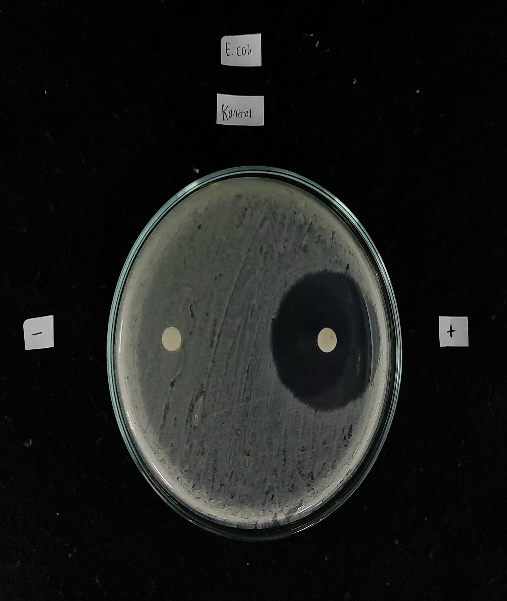 (d)Keterangan : a. Hasil Uji Zona Hambat bakteri Escherichia coli pengulangan 1.b. Hasil Uji Zona Hambat bakteri Escherichia coli pengulangan 2.c. Hasil Uji Zona Hambat bakteri Escherichia coli pengulangan 3.d. Hasil Uji Zona Hambat bakteri Escherichia coli pengulangan 4.Lampiran 16. (Lanjutan)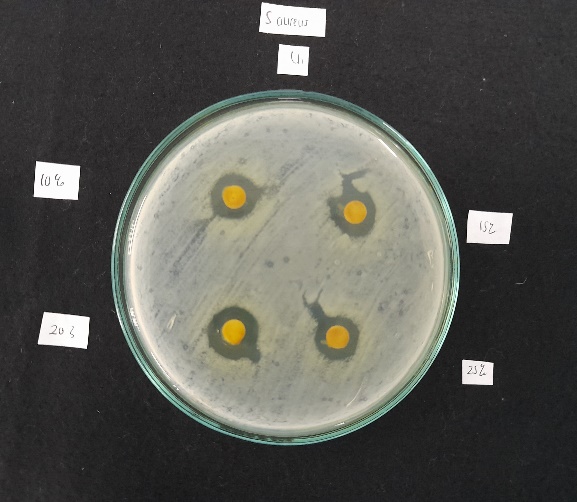 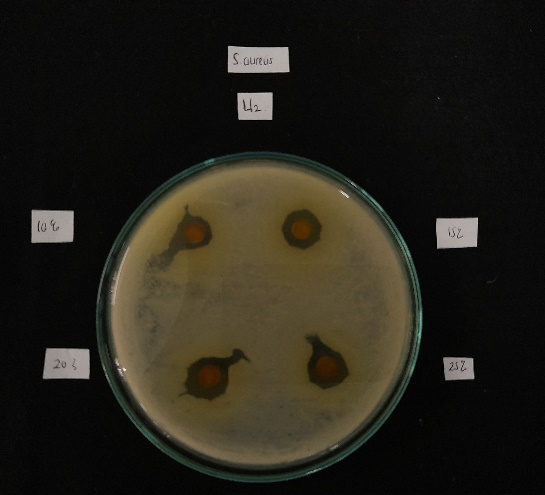 (b)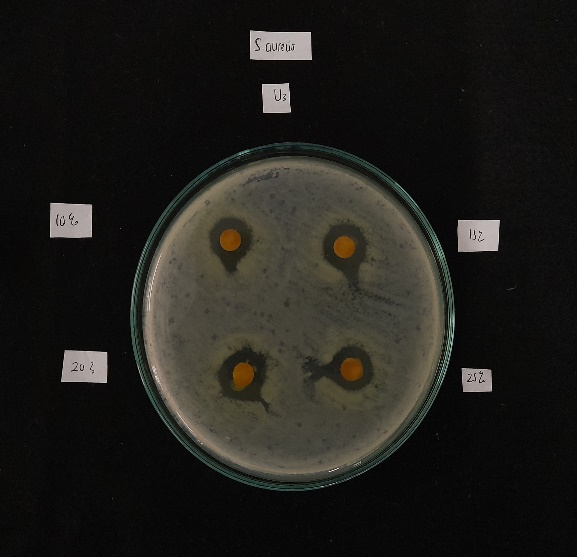 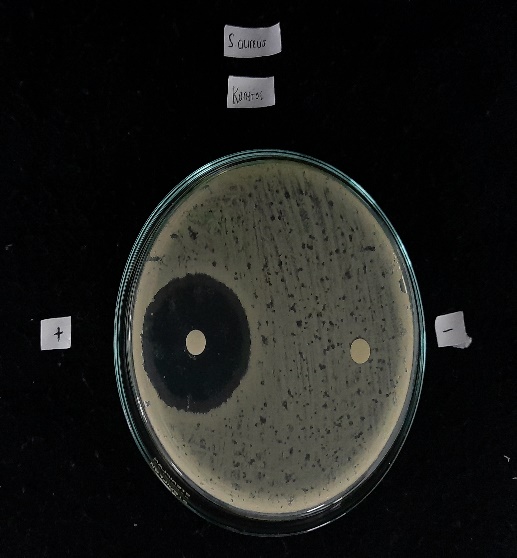 (c) 	(d)Keterangan : a.Hasil Uji Zona Hambat bakteri Staphylococcus aureus pengulangan 1.b.Hasil Uji Zona Hambat bakteri Staphylococcus aureus pengulangan 2.c.Hasil Uji Zona Hambat bakteri Staphylococcus aureus pengulangan 3.d.Hasil Uji Zona Hambat bakteri Staphylococcus aureus pengulangan 4.Lampiran 17. Hasil Uji Anova dan Uji Duncan.Lampiran 18. (Lanjutan)Homogeneous SubsetsLampiran 19. (Lanjutan)DescriptivesDescriptivesDescriptivesDescriptivesDescriptivesDescriptivesNMeanStd. DeviationStd. ErrorNMeanStd. DeviationStd. ErrorStaphylococcus aureus10%311,767,5508,3180Staphylococcus aureus15%312,9671,3503,7796Staphylococcus aureus20%312,933,9292,5364Staphylococcus aureus25%314,0331,0786,6227Staphylococcus aureusKontrol +334,000,0000,0000Staphylococcus aureusTotal1517,1408,79122,2699Escherichia coli10%311,867,1528,0882Escherichia coli15%312,667,4726,2728Escherichia coli20%312,767,9292,5364Escherichia coli25%313,500,5196,3000Escherichia coliKontrol +331,000,0000,0000Escherichia coliTotal1516,3607,60881,964695% Confidence Interval for Mean95% Confidence Interval for MeanMinimumMaximumLower BoundUpper BoundMinimumMaximumStaphylococcus aureus10%10,39913,13511,412,4Staphylococcus aureus15%9,61216,32111,614,3Staphylococcus aureus20%10,62515,24112,314,0Staphylococcus aureus25%11,35416,71312,814,8Staphylococcus aureusKontrol +34,00034,00034,034,0Staphylococcus aureusTotal12,27222,00811,434,0Escherichia coli10%11,48712,24611,712,0Escherichia coli15%11,49313,84112,313,2Escherichia coli20%10,45915,07511,713,4Escherichia coli25%12,20914,79113,214,1Escherichia coliKontrol +31,00031,00031,031,0Escherichia coliTotal12,14620,57411,731,0Test of Homogeneity of VariancesTest of Homogeneity of VariancesTest of Homogeneity of VariancesTest of Homogeneity of VariancesTest of Homogeneity of VariancesLevene Statisticdf1df2Sig.Staphylococcus aureus2,361410,123Escherichia coli6,632410,007ANOVAANOVAANOVAANOVAANOVAANOVAANOVASum of SquaresdfMean SquareFSig.Staphylococcus aureusBetween Groups1073,6894268,422323,141,000Staphylococcus aureusWithin Groups8,30710,831Staphylococcus aureusTotal1081,99614Escherichia coliBetween Groups807,7564201,939731,663,000Escherichia coliWithin Groups2,76010,276Escherichia coliTotal810,51614Staphylococcus aureusStaphylococcus aureusStaphylococcus aureusStaphylococcus aureusStaphylococcus aureusDuncana  Duncana  Duncana  Duncana  Duncana  SampelNSubset for alpha = 0.05Subset for alpha = 0.05Subset for alpha = 0.05SampelN12310%311,76715%312,93312,93320%312,96712,96725%314,033Kontrol +334,000Sig.,154,1881,000Means for groups in homogeneous subsets are displayed.Means for groups in homogeneous subsets are displayed.Means for groups in homogeneous subsets are displayed.Means for groups in homogeneous subsets are displayed.Means for groups in homogeneous subsets are displayed.a. Uses Harmonic Mean Sample Size = 3,000.a. Uses Harmonic Mean Sample Size = 3,000.a. Uses Harmonic Mean Sample Size = 3,000.a. Uses Harmonic Mean Sample Size = 3,000.a. Uses Harmonic Mean Sample Size = 3,000.Escherichia coliEscherichia coliEscherichia coliEscherichia coliEscherichia coliDuncana  Duncana  Duncana  Duncana  Duncana  SampelNSubset for alpha = 0.05Subset for alpha = 0.05Subset for alpha = 0.05SampelN12310%311,86715%312,66712,66720%312,76712,76725%313,500Kontrol +331,000Sig.,073,0931,000Means for groups in homogeneous subsets are displayed.Means for groups in homogeneous subsets are displayed.Means for groups in homogeneous subsets are displayed.Means for groups in homogeneous subsets are displayed.Means for groups in homogeneous subsets are displayed.a. Uses Harmonic Mean Sample Size = 3,000.a. Uses Harmonic Mean Sample Size = 3,000.a. Uses Harmonic Mean Sample Size = 3,000.a. Uses Harmonic Mean Sample Size = 3,000.a. Uses Harmonic Mean Sample Size = 3,000.